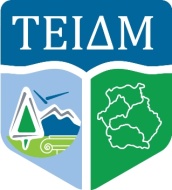 Αρ. Πρωτ. …….………………………….Ημερομηνία ……………………………...Σελίδες  1 από 1Προς  : Τ.Ε.Ι. ΔΥΤΙΚΗΣ ΜΑΚΕΔΟΝΙΑΣΤΜΗΜΑ ΔΙΕΘΝΟΥΣ ΕΜΠΟΡΙΟΥΑΙΤΗΣΗ ΚΑΤΑΒΟΛΗΣ ΕΞΟΔΩΝ ΠΕΡΙΘΑΛΨΗΣΑΙΤΗΣΗ ΚΑΤΑΒΟΛΗΣ ΕΞΟΔΩΝ ΠΕΡΙΘΑΛΨΗΣΕπώνυμο : ……………………………………….΄Ονομα : …………………………………………Πατρώνυμο : ……………………………………Μητρώνυμο : ……………………………………Τμήμα : ………………………………………… …………………………………………………..Αριθ. Ειδ. Μητρώου : …………………………...Αρ. Δ.Τ. ή Διαβατηρίου: ………………………..Δ/νση κατοικίας : ………………………………..……………………………………………………Αριθ.: ……………………..Τ.Κ. ………………..Πόλη : ……………………………………………Τηλέφωνο : ………………………………………Κινητό τηλ.: ……………………………………..e-mail : …………………………………………..  Σας παρακαλώ να μου καταβάλετε το ποσό που δικαιούμαι σύμφωνα με τα Π.Δ. 157/30-4-91 και 98/2-4-93 για έξοδα (*):………………………………………….. ……………………………………………………………... …………………………………………………………….. ΚΑΣΤΟΡΙΑ …………………..20….Ο/Η Αιτ………….………………………………….(Υπογραφή)(*) Σημειώστε αν πρόκειται για έξοδα αγοράς γυαλιών, φακών επαφής, φαρμάκων, οδοντοθεραπείας ή επιδόματος τοκετούΣυνημμένα Υποβάλλω :…………………………………………………………………………………………………………………………………………………………………………………………………………………………………………………………………………………………………….